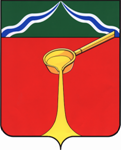 Калужская областьЛ Ю Д И Н О В С К О Е  Р А Й О Н Н О Е   С О Б Р А Н И Е муниципального района«Город Людиново и Людиновский район»РЕШЕНИЕот 20.11.2018	№41О внесении изменений в решение Людиновского Районного Собранияот 25.04.2012 № 181 «Об утверждении Положенияо контрольно-счетной палате муниципального района«Город Людиново и Людиновский район»В соответствии сФедеральным Законом от 07.02.2011 № 6-ФЗ «Об общих принципах организации и деятельности контрольно-счетных органов субъектов Российской Федерации и муниципальных образований», Уставом муниципального района «Город Людиново и Людиновский район», Людиновское Районное Собрание РЕШИЛО: 1. Внести в решение Людиновского Районного Собрания от 25.04.2012 № 181 «Об утверждении Положения о контрольно-счетной палате муниципального района «Город Людиново и Людиновский район» следующие изменения:1.1. Пункт 5 статьи 4 Положения о контрольно-счетной палате муниципального района «Город Людиново и Людиновский район» изложить в новой редакции:«5. В состав аппарата контрольно-счетной палаты входят инспекторы и иные штатные работники. На инспекторов контрольно-счетной палаты возлагаются обязанности по организации и непосредственному проведению внешнего муниципального финансового контроля в пределах компетенции контрольно-счетной палаты».1.2. В пункте 1 подпункте 9 статьи 15 после слов «законодательством Российской Федерации» дополнить словами: «и (или) законодательством Калужской области».2. Контроль за исполнением настоящего решения возложить на председателя постоянной комиссии по местному самоуправлению, соблюдению законности, контролю и депутатской этике В.В. Лазарева.3. Настоящее решение вступает в силу после официального опубликования.Глава муниципального района	             Л.В. Гончарова